Bolzen setzen - sicher und schnellRatingen, November 2017. Immer mehr Anbauteile, Deckel, Verschalungen und Kappen pflastern den Unterboden der Fahrzeugkarosse.Aus Zugänglichkeitsgründen ist es notwendig, hierzu die Karosserie zu drehen, damit diese Bolzen idealer Weise von oben oder der Seite angebracht werden können. Diese, auch „Grillstation“ genannte Anlage, muss im Fertigungstakt nicht nur schnell, sondern bedingt durch den zeitweisen Einsatz von Werkern, auch äußerst sicher gestaltet werden.Die EXPERT Hub-Dreheinheit vom Maschinenbauspezialisten Tünkers hat sich für diese Anwendung als ein Standard etabliert. Basis hierbei sind bewährte Betriebsmittel mit EXPERT Walzentrieb, die sowohl bei der Hubsäule, als auch bei den integrierten Dreheinheiten Verwendung finden.Bildmaterial: 	Hub-Dreheinheit 1-3TÜNKERS bietet für die 9 gängigsten Funktionen im Umfeld des Roboters einen industrietauglichen Baukasten mit robusten und wartungsfreien Bausteinen für eine effiziente Anlagetechnik. TÜNKERS ist ein Familienunternehmen, das sich aus dem Maschinenbau zum Global Player für Automationstechnik entwickelt hat. TÜNKERS erfindet, konstruiert, produziert und vertreibt alle Produkte selber. Das internationale Vertriebsnetz von TÜNKERS erstreckt sich mit Tochtergesellschaften weltweit über die wichtigsten Länder mit einem hohen Absatzpotenzial für Automationstechnik. Hierzu gehören u. a. die USA, Mexiko, Brasilien, China, das Vereinigte Königreich, Frankreich und Spanien.Ansprechpartner:Frank GiebenhainEXPERT-TÜNKERS GmbHTel.: +49 / (0) 6251 592-0E-Mail: fgiebenhain@expert-tuenkers.dewww.expert-tuenkers.de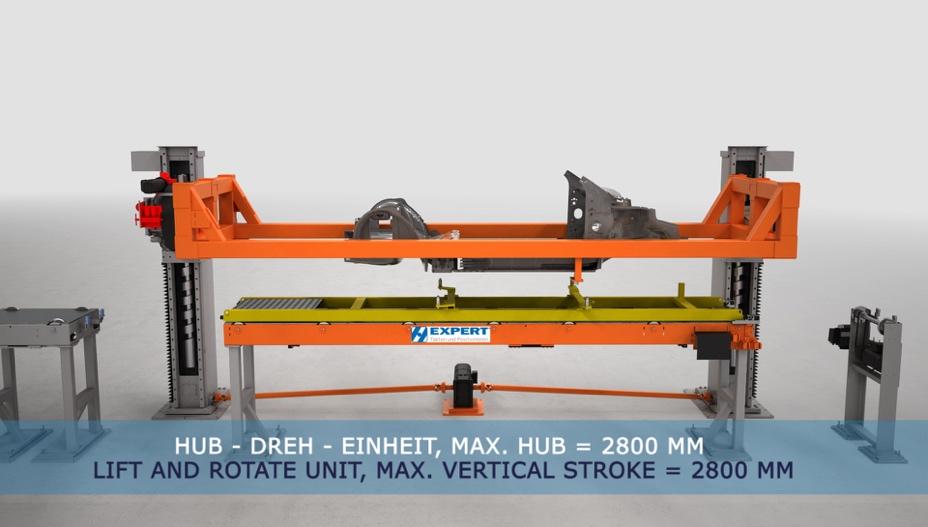 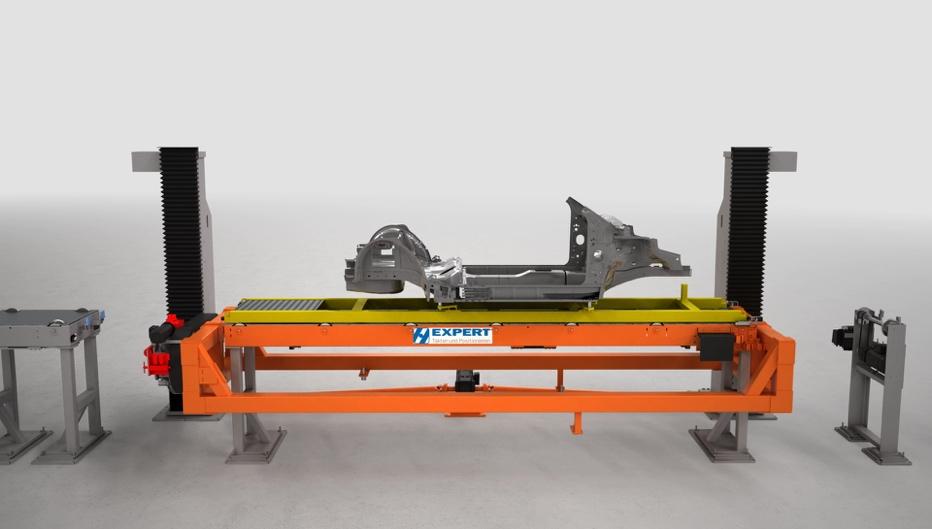 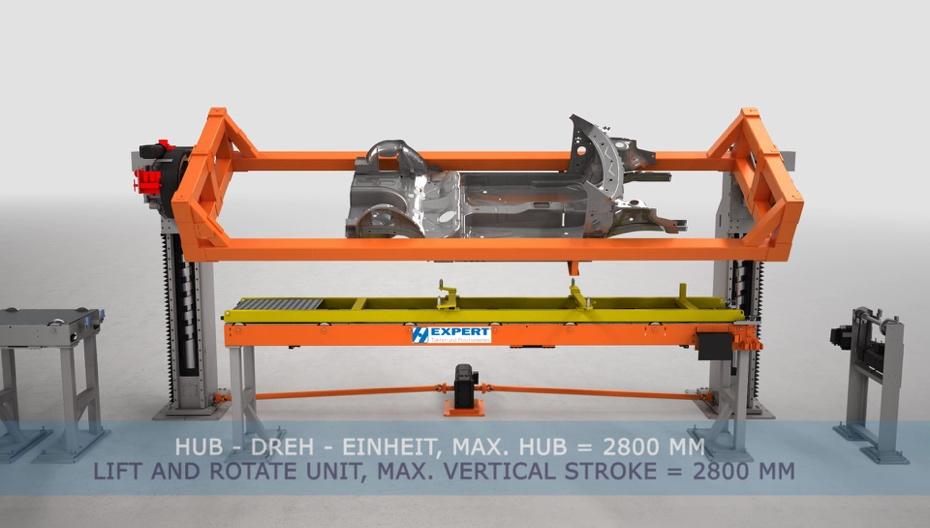 